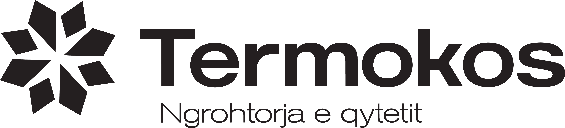 Nenshkrimi_____________                                                      DEPARTAMENTI I FURNIZIMIT                                             Vula                                                      DEPARTAMENTI I FURNIZIMIT                                             Vula                                                      DEPARTAMENTI I FURNIZIMIT                                             VulaDIVIZIONI PËR KONSUMATORËDIVIZIONI PËR KONSUMATORËDIVIZIONI PËR KONSUMATORËTë dhënat personale të konsumatorit Emri e mbiemri:  Shifra:  Adresa:  Telefoni: E-mail : Nr.personali i letërnjoftimit: Ka Kontratë për furnizim me ngrohje : □ Po ; □ Jo  ; (sheno shenjën √ ) Ka Kontratë për furnizim me ngrohje : □ Po ; □ Jo  ; (sheno shenjën √ ) Ka Kontratë për furnizim me ngrohje : □ Po ; □ Jo  ; (sheno shenjën √ )Të dhënat personale për paraqitësin e kërkesës:Emri e mbiemri: Telefoni: E-mail : Nr.personal i letërnjoftimit: Statuti i paraqitësit të ankesës: □ qiraxhiu; □ i autorizuari;□ anëtari i familjës ; (sheno shenjën √ ) Statuti i paraqitësit të ankesës: □ qiraxhiu; □ i autorizuari;□ anëtari i familjës ; (sheno shenjën √ ) Statuti i paraqitësit të ankesës: □ qiraxhiu; □ i autorizuari;□ anëtari i familjës ; (sheno shenjën √ )  Autorizimi (nëse nuk është:qiraxhi,ose anëtarë i familjës  □ Po ; □ Jo ; (vendos shenjën√)  Autorizimi (nëse nuk është:qiraxhi,ose anëtarë i familjës  □ Po ; □ Jo ; (vendos shenjën√)  Autorizimi (nëse nuk është:qiraxhi,ose anëtarë i familjës  □ Po ; □ Jo ; (vendos shenjën√) Kontratën mbi qiranë për shfrytëzimin e banesë/lokalit : □ Po ; □ Jo ; (sheno shenjën√) Kontratën mbi qiranë për shfrytëzimin e banesë/lokalit : □ Po ; □ Jo ; (sheno shenjën√) Kontratën mbi qiranë për shfrytëzimin e banesë/lokalit : □ Po ; □ Jo ; (sheno shenjën√)KËRKESËParaqesë këtë kërkesë për:√ 1. KYÇJE TË RE NË RRJETIN E NGROHJES QENDRORE 1. KYÇJE TË RE NË RRJETIN E NGROHJES QENDRORE 2. RIKYÇJE NË RRJETIN E NGROHJES QENDRORE 2. RIKYÇJE NË RRJETIN E NGROHJES QENDRORE 3. SHKYÇJE NGA RRJETI I NGROHJES QENDRORE 3. SHKYÇJE NGA RRJETI I NGROHJES QENDRORE 4. ZBRAZJA E RRJETIT 4. ZBRAZJA E RRJETIT 5. ZHVENDOSJE TË RADIATORIT 5. ZHVENDOSJE TË RADIATORIT 6. RIPROGRAMIM TË BORGJIT ME KËSTE 6. RIPROGRAMIM TË BORGJIT ME KËSTE 7. NDËRRIMIN E EMRIT TË PRONARIT 7. NDËRRIMIN E EMRIT TË PRONARIT 8. LËSHIMIN E VËRTETIMIT QË NUK KA BORGJE NDAJ N.P."TERMOKOS" SH.A 8. LËSHIMIN E VËRTETIMIT QË NUK KA BORGJE NDAJ N.P."TERMOKOS" SH.A 9. TË TJERA 9. TË TJERAData:_____________________                                              Pranoi:____________________________Data:_____________________                                              Pranoi:____________________________Data:_____________________                                              Pranoi:____________________________Data:_____________________                                              Pranoi:____________________________